ESTADO DO RIO GRANDE DO NORTECÂMARA MUNICIPAL DE SÃO JOÃO DO SABUGIINDICAÇÃO Nº. 071/2018.		Senhor Presidente, apresento a V. Ex., nos termos do art.160 e 161 do Regimento Interno, ouvido o Plenário desta Casa, a presente Indicação, a ser encaminhada ao Poder Executivo Municipal, solicitando que seja concluído o calçamento na Rua Jovelina Maria da Conceição.JUSTIFICATIVA EM PLENÁRIOSala das Sessões, em 24 de abril de 2018.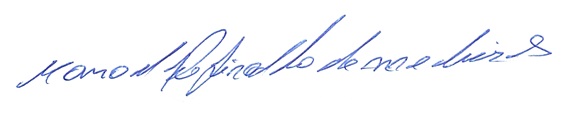 MANOEL REGINALDO DE MEDEIROSVEREADOR-AUTOR